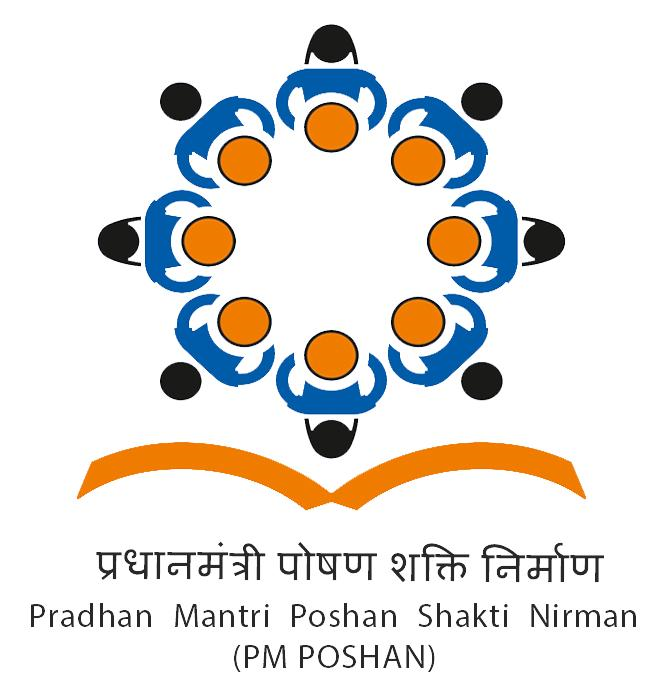 Pradhan Mantri Poshan Shakti Nirman(PM POSHAN)Annual Work Plan & Budget2024-25Name of the State/UT…………………………Pradhan Mantri Poshan Shakti Nirman (PM POSHAN)Annual Work Plan and Budget 2024-251.     Introduction:1.1   Brief history1.2   Management structure1.3   Process of Plan Formulation at State and District level.2.     	Description and assessment of the programme implemented in the current year(2023-24) and proposal for next year (2024-25) with reference to (please provide comprehensive details):Regularity and wholesomeness of hot cooked meals served to children; interruptions if any and the reasons therefore, problem areas for regular serving of meals and  action taken  to avoid   Interruptions in future.System for cooking, serving and supervising  hot cooked meals in  the  schools Details about weekly Menu. Weekly Menu – Day wiseAdditional Food items provided (fruits/milk/any other items), if any from State/UT resources. Frequency of their serving along with per unit cost per day.Usage of Double Fortified Salt and Fortified Edible Oil; their availability and constraints, if any, for procuring these items.At what level menu is being decided / fixed,Provision of local variation in the menu, Inclusion of locally available ingredients/items in the menu as per the liking/taste of the childrenTime of serving meal. Fund Flow Mechanism - System for release of funds (Central share and State share).Status of implementation of new system of Public Financial Management System (PFMS)Existing mechanism for release of funds up to school/ implementing agency levels. Status of mapping of Implementing Agencies (IA). Dates when the fund were released to SNA and finally to the Implementing Agencies (IA). Reasons for delay in release of funds at different levels. In case of delay in release of funds from State/ Districts, how the scheme has been implemented by schools/ implementing agencies.Initiatives taken by the State for pre-positioning of funds with the implementing agencies in the beginning of the year, like creation of corpus funds, adoption of green channel scheme, advance release of State share etc.Foodgrains managementTime lines for lifting of foodgrains from FCI Depot- District wise lifting calendar of foodgrains.  System for ensuring lifting of FAQ foodgrains including fortified rice (Joint inspections at the time of lifting etc.).Is there any incident when FAQ food grain was not provided by FCI. If so, the action taken by the State/District to get such foodgrain replaced with FAQ food grain. How the food grain of FAQ was provided to implementing agencies till replacement of inferior quality of food grain from FCI was arranged.System for transportation and distribution of food grainsWhether unspent balance of foodgrains with the schools is adjusted from the allocation of the respective implementing agencies (Schools/SHGs/Centralised Kitchens). Number of implementing agencies receiving foodgrains at doorstep level.Storage facility at different levels in the State/District/Blocks/Implementing agencies after lifting of food grains from FCI depot.Challenges faced and plan to overcome them. Whether the FCI is supplying fortified rice in all the districts as per requirement or not. If not provide detailsPayment of cost of foodgrains to FCI.System for payment of cost of foodgrains to FCI; whether payments made at district level or State levelStatus of pending bills of FCI of the previous year(s) and the reasons for pendency.Timelines for liquidating the pending bills of previous year(s).Whether meetings are held regularly in the last week of the month by the District Nodal Officers with FCI as per Scheme guidelines to resolve the issues relating to lifting, quality of food grains and payment of bills.Whether the District Nodal Officers are submitting the report of such meeting to State Head quarter by 7th of next month.The process of reconciliation of payment with the concerned offices of FCI. Relevant issues regarding payment to FCI.Whether there is any delay in payment of cost of food grains to FCI. If so, the steps taken to overcome the delay.Cook-cum-helpersWhether the State follows the norms prescribed by Ministry of Education for the engagement of cook-cum-helpers or it has its own norms.In case, the State follows different norms, the details of norms followed may be indicated.Is there any difference in the number of cook-cum-helpers eligible for engagement as per norms and the CCH actually engaged.System and mode of payment, of honorarium to cook-cum-helpers and implementing agencies viz. NGOs/SHGs/Trust/Centralized kitchens etc.Whether the CCH were paid honorarium on monthly basis, please provide detailsWhether there was any instance regarding irregular payment of honorarium to cook-cum-helpers and reason there of Measures taken to rectify the problem.Rate of honorarium to cook-cum-helpers,Number of cook-cum-helpers having bank accounts,Number of cook-cum-helpers receiving honorarium through their bank accounts,Provisions for health check-ups of Cook-cum-Helpers,Whether cook-cum-helpers are wearing head gears and gloves at the time of cooking of meals.Modalities for apportionment of cook-cum-helpers engaged at school level and working at centralized kitchens, in case of schools being served through centralized kitchens,  Mechanisms adopted for the training of cook cum helpers. Total number of trained cook-cum-helpers engaged in preparation of hot cooked meals. Details of the training modules; Number of Master Trainers available in the State; Number of trainings organized by the Master Trainers for training cook-cum-helpers. Whether Institutes of Hotel Management & Food Craft Institutes of Ministry of Tourism, Food Safety and Standards Authority of India, etc. have been involved in training of cook-cum-helpers.Whether any steps have been taken to enroll cook-cum-helpers under any social security schemes i.e Pradhan Mantri Jan Dhan Yojana,Pradhan Mantri Suraksha Bima Yojana, Pradhan Mantri Jeevan Jyoti Bima Yojana etc. and number of cooks benefitted through the same.Procurement and storage of cooking ingredients and condiments System for procuring good quality pulses, vegetables including leafy ones, salt, condiments, oil etc. and other commodities.Whether pulses are being procured from central buffer created by Govt of India or otherwise.Whether ‘First-in: First-out’(FIFO)method has been adopted for using ingredients such as pulses, oil/fats, condiments, salt etc. or not. Arrangements for safe storage of ingredients and condiments in kitchens. Steps taken to ensure implementation of Scheme guidelines on food safety and hygiene in school level kitchens under the scheme.Information regarding dissemination of the guidelines up-to school level.Vocal for Local Whether usage of locally grown food items like millets, vegetables, condiments etc. is being practiced.Status of involvement of Farmers’ Producers Organizations, Women’s Self-Help Groups etc. in implementation of the Scheme.Whether locally grown food items are procured from Farmers Producers Organizations, Women’s Self-Help Groups etc. so as to promote local employment generation and economic development while simultaneously improving the nutrition standards of students. If response to 2.9.3 is no, what is the proposed action plan for the same.Type of Fuel used for cooking of Meals –LPG, Smokeless Chulha, Fire wood etc.Number of schools using LPG for cooking mealsSteps taken by State to provide LPG as fuel in PM POSHAN in all schools.Expected date by which LPG would be provided in all schools.Kitchen-cum-stores.Procedure for construction of kitchen-cum-store,Whether any standardized model of kitchen cum stores is used for construction. Details of the construction agency and role of community in this work. Kitchen cum stores constructed through convergence, if any Progress of construction of kitchen-cum-stores and target for the next year.The reasons for slow pace of construction of kitchen cum stores, if applicable.How much interest has been earned on the unutilized central assistance lying in the bank account of the State/implementing agencies.Details of the kitchen cum stores constructed in convergence. Details of the agency engaged for the construction of these kitchen-cum-stores. Kitchen DevicesProcedure of procurement of kitchen devices from funds released under the scheme Status of procurement of kitchen devicesProcurement of kitchen devices through convergence or community/CSRAvailability of eating plates in the schools. Source of procurement of eating plates.Measures taken to rectifyInter-district low and uneven utilization of foodgrains and material costIntra-district mismatch in utilization of foodgrains and material cost.Mismatch of data reported through various sources (QPR, AWP&B, MIS etc)Quality of food System of Tasting of food by teachers/community. Maintenance of tasting register at school level. Maintenance of roster of parents, community for the presence of atleast two parents in the school on each day at the time of serving  and tasting of meal.Testing of food sample by any recognized labs for prescribed nutrients and presence of contaminants such as microbe’s e-coli. Mechanism to check the temperature of the cooked meals.Engagement of / recognized labs for the testing of Meals.Details of protocol for testing of Meals, frequency of lifting and testing of samples.Details of samples taken for testing and the results thereof.   Steps taken to ensure implementation of guidelines issued with regard to quality of food.Involvement of NGOs / Trusts etc.Modalities for engagement of NGOs/ Trusts etc. for serving of meals through centralized kitchen.Whether NGOs / Trusts etc. are serving meal in rural areasMaximum distance and time taken for delivery of food  from centralized kitchen to schoolsMeasures taken to ensure delivery of hot cooked meals to schoolsResponsibility of receiving cooked meals at the schools from the centralized kitchen,Whether sealed/insulated containers are used for supply of meals to schools,Tentative time of delivery of meals at schools from centralized kitchen.Availability of weighing machines for weighing the cooked meals at school level prepared at centralized kitchen.Testing of food samples at centralized kitchens.Whether NGOs / Trusts etc. is receiving grant from other organizations for the meals. If so, the details thereof.Systems to ensure transparency and accountability in all aspects of programme implementation, Display of logo, entitlement of children and other information at a prominent visible place in school Dissemination of information through websiteProvisions for community monitoring at school level i.e. Mother Roaster, Inspection register,Tasting of meals by community members, Social AuditWhether Social Audit has been carried out or not. List of agencies for conducting Social AuditDistrict wise list of schools covered. Details on Number of schools covered, Number of Jan Sunwais conducted, period of conduct of Social Audit etc.Whether Central Govt representative were invited to attend Jan Sunwai / Public hearing.Major findings emerged from Social Audit. Please provide copy of the Social Audit report.Details of action taken by the State on the findings of Social Audit. Please provide copy of the action taken note. Impact of social audit in the schools If Social Audit not conducted, Reasons for the sameAction plan for Social Audit during 2024-25.Capacity building and training for different stakeholders Details of the training programme conducted for State level officials, SMC members, school teachers and others stakeholders Details about Modules used for training, Master Trainers, Venues etc. Targets for the next year.Management Information System at School, Block, District and State level and its details.Procedure followed for data entry into PM POSHAN-MIS Web portal Level (State/ District/ Block/ School) at which data entry is madeAvailability of manpower for web based MISMechanism for ensuring timely data entry and quality of dataWhether MIS data is being used for monitoring purpose and details thereof.Automated Monitoring System (AMS) at School, Block, District and State level and its details.Status of implementation of AMSMode of collection of data under AMS (SMS/IVRS/Mobile App/Web enabled)Tentative unit cost for collection of data.Mechanism for ensuring timely submission of information by schoolsWhether the information under AMS is got validated.Whether AMS data is being used for monitoring purpose and details thereof.In case, AMS has not been rolled out, the reasons therefore may be indicated along with the time lines by which it would be rolled out.Details of Third party Evaluation studies Whether third party independent monitoring through Food & Nutrition Departments of Central Universities, Agriculture Universities and eminent institutes like National Institute of Nutrition etc. has been carried out.Main findings and gist of such reports Proposals for conducting third party evaluation during 2024-25Name of the evaluation agencyTime frame for completion of studyWhether appropriate financial provisions are made under MME. Case Studies / Write up on best/ innovative practices followed in the State along with some high resolution photographs of these best / innovative practices.Untoward incidents Instances of unhygienic food served, children falling ill Sub-standard supplies, Diversion/ misuse of resources, Social discriminationAction taken and safety measures adopted to avoid recurrence of such incidents. Whether Emergency Plan exists to tackle any untoward incident.Whether the sanitization unit/bottle of sanitizers have been set up/placed for hand sanitization by children and Cook cum helpers?Status  of  Rastriya Bal Swasthya Karyakram.Provision of micro- nutrients, de-worming medicine, Iron and Folic acid (WIFS).Distribution of spectacles to children with refractive error,Recording of height, weight etc. Number of visits made by the RBSK team for the health check- up of the children (Please ensure to upload at least two photographs of the visit of the medical team in each school on PM POSHAN-MIS portal).Whether detailed month wise calendar for health checkups and distribution of IFA tablets, de-worming tablets etc. has been prepared in consultation with health department. Number of identified anemic childrenPresent monitoring structure at various levels.  Strategy for establishment of monitoring cells at various levels viz. Block, District and State level for effective monitoring of the scheme. Whether an institutionalized mechanism for systematic monitoring and implementation of Scheme including dietary intake, nutrition status, health parameters and Body Mass Index of children has been developed. Whether institutions with domain expertise in nutrition like Food & Nutrition Departments of Central/ State Universities, National Institute of Nutrition etc. have been involved in this process. Provide details.Whether Multi Level Monitoring Teams drawing personnel from State to Block level have been constituted for regular monitoring including visits to districts for cross pollination of best practices. Please provide the following details for 2024-25.Proposed composition and Terms of Reference of teamProposed districts to be visitedFrequency of submission of reports to Commissioner / Director Inspections of schoolsSystem for official inspections to PM POSHAN centers/schools and percentage of schools inspected and summary of findings and remedial measures taken.What are the measures taken / proposed to be taken for conduct of field inspections by students of eminent Universities / Institutions and also trainee teachers of District Institute of Education Training (DIET) and Regional Institutes of Education (RIE), for enhanced monitoring of implementation of scheme at field level. Meetings of Steering cum Monitoring Committees at the Block, District and State levelNumber of meetings held at various levels and gist of the issues discussed in the meeting,Action taken on the decisions taken during these meetings.Frequency of meeting of District Level Committee held under the chairpersonship of senior most MP of the District to monitor the scheme. Gist of the issues discussed and action taken thereon.Disaster management plan Whether every school has a disaster management plan and the same is functional. Details of the disaster management plan to avoid any untoward incident. Whether important phone numbers (eg. Primary health center, Hospital, Fire brigade etc) are displayed on the walls of school building. Grievance  Redressal  Mechanism  Details regarding Grievance  Redressal  at all levels,   Details of complaints received i.e. Nature of complaints etc. Time schedule for disposal of complaints, Details of action taken on the complaints.Information, Education and Communication (IEC) activitiesWhether entitlements of children and other important details like menu etc have been displayed at a prominent place, where it is easily visible to common people, in all schools.Details regarding Awareness Generation and Information, Education and Communication (IEC) activities and Media campaign, carried out at State/district/block/school level.Overall assessment of the manner in which implementation of the programme is contributing to  the  programme  objectives  and  an  analysis  of  strengths  and weaknesses of the programme implementation.Action Plan for ensuring enrolment of all school children under Aadhaar before the stipulated date.Tithi Bhojan or similar community participation practicesWhether the State has adopted the concept of Tithi Bhojan or any similar practice. Name and nature of the same. Whether School Management Committees are encouraged to discuss Tithi Bhojan or similar practice during their meetingsAny special efforts made in the State towards promoting this community participation initiative.Contribution by community in the form of Tithi Bhojan or any other similar practices in the State/ UT.Details of action taken to operationalize the MDM Rules, 2015.Details of payment of Food Security Allowances and its mechanism.Cooking CompetitionWhether cooking competitions have been organized at different levels in 2023-24, if yes in 2.37.1, Number of participants in these competitions Details of judgesHow many participants were awarded Was the awarded participants given any cash prizesWhether the awarded recipes have been shared with schoolsDetails of action plan for year 2024-25Details of provision for supplementary nutrition in aspirational districts / tribal districts / districts with identified high cases of malnutrition etc. using Flexi Component in the below template:Background NoteObjectives Rationale for the interventionTime linesCoverageNumber of Districts Number of schoolsNumber of children Number of working daysRequirement of FundsMonitoring Outcome measurement Impact assessment School Nutrition GardensStatus of availability of kitchen gardens in the schools. Mapping of schools with the corresponding Krishi Vigyan Kendras (KVK)Details of the mechanisms adopted for the setting up and Maintenance of kitchen gardens. Whether the produce of these kitchen gardens is used in preparation of meals.Action plan for setting up of kitchen gardens in all schools through convergence. Detailed MME plan alongwith Annual plan of activities to be undertaken thereunder.Annual calendar of activities as per the attached format.Any other issues and Suggestions.******************Format for Annual Calendar of activities*This is not exhaustive list, and States and UTs may add or delete activities as per their requirements and proposals.S. No.Suggested activity*Target for the year 2024-25Time frame for implementationTime frame for implementationTime frame for implementationTime frame for implementationTime frame for implementationTime frame for implementationTime frame for implementationTime frame for implementationTime frame for implementationTime frame for implementationTime frame for implementationTime frame for implementationRemarksS. No.Suggested activity*Target for the year 2024-25AprMayJunJulAugSepOctNovDecJanFebMar1Social Audit2Training of CCH3Cooking Competitions43rd party monitoring 5Visits by DIET, RIE, University students for monitoring6Inspections by officials7Health check up of students8Health check up of CCH9Testing of meal through labs10Tithi Bhojan11IEC activities12Distribution of supplementary nutrition items13Development of School Nutrition Gardens14Training of officials for usage of new PFMS15Any other activities as the State deemed fit ….16……17……….……